СОВЕТ ДЕПУТАТОВЩЁЛКОВСКОГО МУНИЦИПАЛЬНОГО РАЙОНАМОСКОВСКОЙ ОБЛАСТИР Е Ш Е Н И Еот 13.12.2018 № 829/81О принятии к осуществлению части полномочий по составлению и исполнению бюджетов сельских поселений Гребневское, Трубинское, Огудневское, Медвежье-Озерское, городских поселений Загорянский, Монино и части полномочий по исполнению бюджета городского поселения Фряново Щелковского муниципального района В соответствии со статьей 14 частью 4 статьи 15 Федерального закона от 06.10.2003 № 131-ФЗ «Об общих принципах организации местного самоуправления в Российской Федерации», пунктом 2 статьи 154 Бюджетного кодекса  Российской Федерации, Уставом Щёлковского муниципального района Московской области, Порядком заключения соглашений между органами местного самоуправления Щёлковского муниципального района и органами местного самоуправления городских и сельских поселений, входящих в состав Щёлковского муниципального района, о передаче (приеме) осуществления полномочий (части полномочий) по решению вопросов местного значения, утвержденным решением Совета депутатов Щёлковского муниципального района от 03.02.2015 № 70/13-26-НПА, решением Совета депутатов сельского поселения Гребневское Щелковского муниципального района Московской области от 22.11.2018 №13/3 «О ходатайстве по заключению Соглашения», решением Совета депутатов сельского поселения Трубинское Щелковского муниципального района Московской области от 29.11.2018 №19 «О передаче Щелковскому муниципальному району полномочия сельского поселения Трубинское по формированию и исполнению бюджета сельского поселения Трубинское», решением Совета депутатов сельского поселения Огудневское Щелковского муниципального района Московской области от 02.11.2018 №248 «О передаче Щелковскому муниципальному району осуществление полномочий сельского поселения Огудневское Щелковского муниципального района на 2019 год», решением Совета депутатов сельского поселения Медвежье-Озерское Щелковского муниципального района Московской области от 23.11.2018 №31 «О передаче Щелковскому муниципальному району полномочия сельского поселения Медвежье-Озерское по составлению и исполнению бюджета сельского поселения Медвежье-Озерское», решением Совета депутатов городского поселения Загорянский Щелковского муниципального района Московской области от 04.12.2018 №20/4 «О передаче Администрацией городского поселения Загорянский Щелковского муниципального района Московской области Администрации Щелковского муниципального района Московской области осуществления части полномочий по формированию и исполнению бюджета городского поселения Загорянский на 2019 год», решением Совета депутатов городского поселения Монино Щелковского муниципального района Московской области от 20.11.2018 №119/63-ПА «О передаче Администрации Щелковского муниципального района осуществления части полномочий Администрации городского поселения Монино  по составлению  и исполнению бюджета городского поселения Монино», решением Совета депутатов городского поселения Фряново Щелковского муниципального района Московской области от 15.11.2018 №370/61 «О передаче Администрации Щелковского муниципального района отдельных полномочий финансового органа Администрации городского поселения Фряново», Совет депутатов Щёлковского муниципального районаР Е Ш И Л:Принять осуществление части полномочий по составлению и исполнению бюджетов сельских поселений Гребневское, Трубинское, Медвежье-Озерское, Огудневское, городских поселений, Загорянский, Монино и части полномочий по исполнению бюджета Фряново Щёлковского муниципального района (далее – Поселения) на срок с 01 января 2019 года по 31 декабря 2019 года.Установить, что выполнение полномочий, указанных в пункте 1 настоящего решения, осуществляется за счёт финансовых средств, предоставляемых в форме межбюджетных трансфертов из бюджетов Поселений в бюджет Щёлковского муниципального района. Объём межбюджетных трансфертов Поселения составляет 750 000 (семьсот пятьдесят тысяч) рублей 00 копеек. Направить копию настоящего решения в Администрацию Щёлковского муниципального района для подготовки совместно с Администрациями Поселений проектов соглашений о приёме полномочий, указанных в пункте 1 настоящего решения, и их последующего заключения на условиях указанных в настоящем решении. Настоящее решение подлежит размещению на официальном сайте Администрации Щёлковского муниципального района.Председатель Совета депутатовЩёлковского муниципального района				Н.В. Суровцева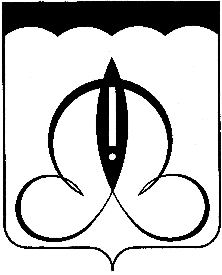 